CURRICULUM VITAEVENKATA.371157@2freemail.com 				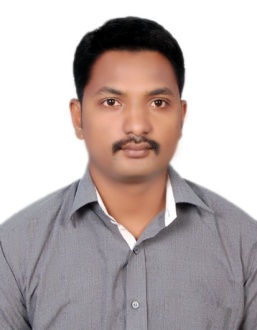 VENKATA Objective: Looking for an opportunity in an esteemed organization to enhance and enrich my skills in state – of – art technologies and also to inspire myself as per the needs of the Organization. Personal Skills: Comprehensive problem solving abilities, excellent verbal and written communication skills, Honesty, ability to communicate clearly and effectively in many mediums: by email, verbally, with lists and phone messages, on the phone, and with body language. Communication also includes listening skills and the ability to follow directions and provide feedback. Educational Qualification: D.C.M.E - Diploma in Computer Science, Mukteswaram, Est. Godavari Dist.S.S.C. – ST’ANNS English Medium School Macherla, Guntur Dist.Technical Skills: Operating System 	: 	MS-DOS, Windows 98 – Windows 8Packages			:	MS-Office – 98 – office 365,Languages			: 	C, C++, DS – C, VB, JAVA, Oracle, Html.Hard ware			:	Computer assembling and maintenance,Troubleshooting hardware and software problems, Installing and configuring the peripherals, and drivers, Deep knowledge of printer and cartage refilling. Networking and  telecommunications.Experience 		: Two years as computer operator in MDO Office Macherla.One year as a BRANCH MANAGER in WELLFARE BUILDINGS & ESTATES Macherla.Two years as Equity Dealer in ANGEL BROKINGS at Macherla.One year as a Sales manager in Hindustan uniliver at Macherla.At Present working as Junior Assistant at Proh. & Excise Station, Macherla.From 11-12-2013.Personal Details: Date of Birth			:	18-01-1989Sex					:	MaleNationality				:	Indian Marital Status			:	Married Declaration: I hereby declare that all the information provided is true to the best of my knowledge and belief. 